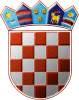     	  REPUBLIKA HRVATSKA          KOPRIVNIČKO-KRIŽEVAČKA                 ŽUPANIJA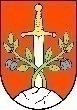     OPĆINA KALNIK      Općinsko vijećeKLASA: 024-02/22-01/06URBROJ: 2137-23-22-3Kalnik, 29. studenoga 2022.Z A P I S N I K	sa 10. sjednice Općinskog vijeća Općine Kalnik održane 29. studenoga 2022. s početkom u 18,00 sati u prostoru Doma hrvatskih branitelja na Kalniku, Trg Stjepana Radića 5, Kalnik.	Sjednica je sazvana elektroničkim putem pozivom od 23. studenoga 2022. godine, KLASA:024-02/22-01/06, URBROJ:2137-23-22-1, sukladno članku 51. Poslovnika Općinskog vijeća Općine Kalnik („Službeni glasnik Koprivničko-križevačke županije“ broj 5/13, 16/14, 4/18. i 5/21).	Sjednicu otvora i vodi predsjednica Općinskog vijeća Općine Kalnik Olinka Gjigaš.PREDSJEDNICA pozdravlja sve prisutne, konstatira da sjednici prisustvuje 7 od ukupno 9 članova Općinskog vijeća Općine Kalnik te da postoji potrebna većina članova Općinskog vijeća radi donošenja pravovaljanih odluka.PRISUTNI članovi Općinskog vijeća: Olinka Gjigaš, Ivan Biškup, Saša Višak, Matija Kovačić, Ivan Car, Tihomir Radiček, Mario Filipašić ODSUTNI članovi Općinskog vijeća: Mladen Kešer i Mateja Jež RogeljOstali prisutni: Krunoslav Đurec – općinski načelnik Općine Kalnik, Jasmina Žibrin – pročelnica JUO Općine Kalnik.PREDSJEDNICA OLINKA GJIGAŠ daje na usvajanje Zapisnik sa 8. sjednice Općinskog vijeća Općine Kalnik održane 24. kolovoza 2022. godine i konstatira da je jednoglasno sa 7 glasova ZA usvojen Zapisnik sa 8. sjednice Općinskog vijeća Općine Kalnik.Daje se na usvajanje Zapisnik sa 9. sjednice Općinskog vijeća Općine Kalnik održane 2. studenoga 2022. godine.MARIO FILIPAŠIĆ iznosi primjedbu na zapisnik. Kaže da se sjednica vijeća mogla sazvati ranije, a ne na dan održavanja s obzirom da su materijali od strane Vodnih usluga bili dostavljeni. Sjednica se mogla održati redovno kao što ju je imao Grad Križevci, a ne elektronski putem e-maila.  OPĆINSKI NAČELNIK odgovara da se radi o projektu velike vrijednosti koja prelazi financijske ovlasti odlučivanja općinskog načelnika i stoga je za potpisivanje ugovora bila potrebna suglasnost općinskog vijeća. Sjednica se nije mogla ranije sazvati jer su materijali sa prijedlogom ugovora zaprimljeni pred vikend i blagdan.U Križevcima  su veće imali zakazanu sjednicu pa su ovu točku stavili kao dopunu i iz tog razloga su oni zaključak donijeli u toku redovne procedure. MARIO FILIPAŠIĆ odgovara kako se preuzete funkcije u općini moraju ozbiljno shvatiti i biti na raspolaganju 24 sata. Materijali su se mogli proslijediti prije vikenda kako bi se mogli proučiti. PREDSJEDNICA OLINKA GJIGAŠ konstatira da je u 18:07 sati sjednici pristupio vijećnik Mladen Kešer te da sjednici prisustvuje 8 od ukupno 9 članova Općinskog vijeća Općine Kalnik i to: Olinka Gjigaš, Ivan Biškup, Saša Višak, Matija Kovačić, Ivan Car, Tihomir Radiček, Mario Filipašić, Mladen KešerODSUTNI članovi Općinskog vijeća:Mateja Jež RogeljMLADEN KEŠER daje primjedbu na Zapisnik sa 9. sjednice Općinskog vijeća. Kaže da se donijela odluka koja je štetna za Općinu Kalnik jer se sufinancira magistralni cjevovod čije bi radove trebale financirati Vodne usluge iz svojih prihoda, vrijednosti cijene vode koja se plaća za održavanje, a ne Općina Kalnik sa čijeg se područja crpi voda i za što ne dobiva nikakvu naknadu. To je jako žalosno jer je i općinski načelnik Božidar Kovačić puno uložio u lokalne vodovode, a mi ćemo sada sufinancirati magistralni cjevovod koji bi se trebao platiti iz vodnog održavanja. Donesenom odlukom oštećen je Proračun Općine Kalnik preko 200 tisuća kuna i to iz tog razloga što ste vi zapravo zaposlenici Grada Križevaca koji vam osigurava plaću, vi ste njegovi poltroni. Donesena je šteta Općini Kalnik i to stanovnici općine moraju znati. IVAN BIŠKUP: Najveća štetu je Općini Kalnik prouzročio Mladen Kešer koji je u dogovoru sa svojim bratićem Branko Hrgom osam godina blokirao razdvajanje Vodnih usluga, gdje je Općina Kalnik izgubila preko 25 milijuna kuna. Iz tog razloga nema precrpne stanice Planinarski dom i Cari, vode pri Kuntićima. MLADEN KEŠER: Štetu od preko 200 milijuna kuna će prouzročiti Ivan Biškup pročelnik Grada Križevaca sa gradonačelnikom koji su lažirali dokumentaciju za izgradnju vodovoda, a što će biti vidljivo za nekoliko godina.PREDSJEDNICA zatvara primjedbe, prilazi se glasanju i konstatira da je sa 5 glasova ZA i 3 glasa PROTIV usvojen zapisnik sa 9. sjednice Općinskog vijeća Općine Kalnik. PREDSJEDNICA daje se na usvajanje slijedeći dnevni red:Donošenje Polugodišnjeg izvještaja o izvršenju Proračuna Općine Kalnik za 2022. godinuDonošenje Zaključka o usvajanju Izvješća o radu općinskog načelnika Općine Kalnik za razdoblje od 1. siječnja do 30. lipnja 2022. godineDonošenje Programa o izmjenama Programa održavanja komunalne infrastrukture na području Općine Kalnik u 2022. godiniDonošenje Programa o izmjenama Programa građenja komunalne infrastrukture na području Općine Kalnik u 2022. godiniDonošenje Programa o izmjenama Programa prostornog uređenja i unapređenja stanovanja na području Općine Kalnik u 2022. godiniDonošenje Programa o izmjenama Programa javnih potreba u kulturi na području Općine Kalnik u 2022. godiniDonošenje Programa o izmjeni Programa javnih potreba u predškolskom odgoju i obrazovanju na području Općine Kalnik u 2022. godiniDonošenje Programa o izmjeni Programa javnih potreba u osnovnom školstvu na području Općine Kalnik u 2022. godini Donošenje II. Izmjena i dopuna Proračuna Općine Kalnik za 2022. godinu i projekcije za 2023. i 2024. godinuDonošenje Odluke o izmjeni Odluke o koeficijentima za obračun plaće službenika i namještenika u Jedinstvenom upravnom odjelu Općine KalnikDonošenje Odluke o donošenju Plana djelovanja Općine Kalnik u području prirodnih nepogoda za 2023. godinuDonošenje Odluke o donošenju Procjene rizika od velikih nesreća za Općinu KalnikDonošenje Odluke o donošenju Procjene ugroženosti od požara i tehnološke eksplozije za Općinu Kalnik i Plana zaštite od požara Općine KalnikDonošenje Odluke o proglašenju komunalne infrastrukture javnim dobrom u općoj uporabiDonošenje Odluke o davanju suglasnosti za provedbu ulaganja na području Općine Kalnik, u naselju Kalnik „Adaptacija kuhinje u građevini  Dom hrvatskih branitelja Kalnik“Donošenje Rješenja o imenovanju predsjednika i članova Etičkog odboraDonošenje Rješenja o imenovanju predsjednika i članova Vijeća častiAktualna pitanja i prijedlozi.Konstatira da je jednoglasno sa 8 glasova ZA predloženi Dnevni red usvojen.Prelazi se na rad po utvrđenom dnevnom redu.Točka 1.Donošenje Polugodišnjeg izvještaja o izvršenju Proračuna Općine Kalnik za 2022. godinuPREDSJEDNICA OLINKA GJIGAŠ otvara točku i daje riječ za obrazloženje pročelnici JUO Jasmini Žibrin.Pročelnica u bitnome navodi kako je prema polugodišnjem obračunu Proračuna Općine Kalnik za 2022. godinu ostvaren manjak iz tekućeg razdoblja 8.817,87 kuna. To je konsolidirani rezultat Općine Kalnik i njenog proračunskog korisnika Dječjeg vrtića Kalnički jaglac, pa na rezultat osim Općine utječe i rezultat proračunskog korisnika. Zbog utjecaja prenesenih gubitaka iz prethodnih razdoblja ukupni rezultat na razini Općine Kalnik rezultira manjkom od 274.353,80 kuna. PREDSJEDNICA OLINKA GJIGAŠ otvara raspravu i daje riječ:IVAN BIŠKUP postavlja pitanje ostvarenih rashoda za Dan Općine s obzirom da je dan Općine u srpnju.JASMINA ŽIBRIN odgovora da ne zna o čemu se točno radi te da će provjeriti sa računovodstvom.IVAN CAR postavlja pitanje zašto nema prihoda od najma Društvenog doma u Kamešnici, s obzirom da su se u njemu odvijala događanja.OPĆINSKI NAČELNIK odgovara kako nakon donošenja odluke u Društvenom domu u Kamešnici nije bilo događanja za koja se plaća korištenje. MARIO FILIPAŠIĆ: Odluke o naplati domova postoje već pet, šest godina. Bio sam na par privatnih događanja u domu u Kamešnici, ljudi su korištenje platili, ali novac nikad nije došao do Općine Kalnik. Smatram da Kamešnica ima jedan povlašten položaj i to treba dovesti u red po odluci koja je donijeta ove godine.Vijećnik Mario Filipašić postavlja pitanja općinskom načelniku u vezi određenih prihoda i rashoda na što on daje odgovore, te traži da na jednoj od budućih sjednica direktor Komunalnog poduzeća Kalnik i ravnateljica Dječjeg vrtića predstave rad poduzeća i ustanove i podnesu izvješća o radu. PREDSJEDNICA prekida raspravu s pitanjima vijećnika Marija Filipašić i konstatira kako će se vijećnicima dostaviti ispis knjigovodstvene kartice s brojčanom oznakom 329 i pregled rashoda iz programa održavanja komunalne infrastrukture prema Komunalnom poduzeću Kalnik.IVAN CAR: Općinski načelnik je rekao da je prijašnji direktor Komunalnog poduzeća zatražio prava po menađerskom ugovoru, pa me zanima na koji način je zatražio (pismeno, usmeno) i da li su naplaćena.  OPĆINSKI NAČELNIK odgovara kako je direktor prošle godine, prilikom odlaska, rekao da će zatražiti prava pa je općina angažirala odvjetnika. Naplatio se prodajom auta gdje nije postupio po zakonskim propisima. IVAN CAR postavlja pitanje da li je istina da se prilikom ukopa traže po selu ljudi koji će izvršiti ukop. OPĆINSKI NAČELNIK odgovara da informacija nije točna, jer postoji dogovor sa susjednim komunalnim poduzećima o ispomoći u slučaju potrebe. MLADEN KEŠER: Općinski načelnik ne barata sa konkretnim informacijama oko izvršenja proračuna. Ostvarenje je malo. Na vrtić se potroši oko 40 posto, komunalno poduzeće na „nevidljivo“ održavanje 20 posto. Vidljivo je da nisu ostvareni veliki projekti zbog raskidanja već potpisanih ugovora, projekt nije započet, a ipak se u njega utrošilo preko 90 tisuća kuna. Ukinuta je turistička zajednica kako bi veći prihod išao u turističku Grada Križevaca. Općinski načelnik se ne zalaže za Općinu i stoga mora odraditi neke poteze, a ne čekati da to odrade građani. IVAN BIŠKUP kaže da se polugodišnja izvješća iz 2018. i 2019. godine ne razlikuju puno od ovogodišnjeg, osim jedne godine gdje se zahvaljuje Mariju na provođenju projekata, a bivši načelnik se nikad u svojim radijskim emisijama nije obratio građanima sa mišlju na ostavku, pa stoga ni sadašnji načelnik ne treba razmišljati o ostavci. MLADEN KEŠER: Evidentno ja da vijećnik Ivan Biškup brani neobranjivo, ali to je njegovo legitimno pravo. IVAN CAR: Zašto se ništa nije uložilo u sportske udruge?OPĆINSKI NAČELNIK ove godine raspisao se natječaj na koji su se mogle javiti udruge za financijska sredstva.MARIO FILIPAŠIĆ: Zašto se ne ulaže u infrastrukturu za sportske objekte po projektnoj dokumentaciji koja je izrađena? Zašto zemlja u vlasništvu Općine Kalnik nije natječajem dana u zakup već ju pojedinci obrađuju bez naknade. OPĆINSKI NAČELNIK: Projekti i građevinske dozvole postoje, zemljište je kupljeno, ali se čekaju postupanja državnog odvjetništva i uskoka po tom pitanju pa stoga ne želi dirati u tu dokumentaciju.MARIO FILIPAŠIĆ: Po tome ispada da načelnik implicira da svi koji su sudjelovali u ishođenju dokumentacije i građevinske dozvole te ju ovjerili i potpisali su lopovi jer su pogodovali lopovima da naprave lopovski projekt. Branit ćemo se krim policijom dok ne istekne građevinska dozvola isto kao što je i županija četiri godine u ladici čuvala projektnu dokumentaciju za sportsku dvoranu i pričala da Kešer nije izgradio dvoranu, a sva dokumentacija i zemljište je bilo dano njoj na upravljanje. Da li ćemo se sada skrivati iza krim policije ili će se važeći projekti pokušati upotrijebiti. OPĆINSKI NAČELNIK: Projekt Sportsko vatrogasni centar Kamen se prijavio na natječaj za europska sredstva, na mjeru 7.4.1. Prijavu je radila PORA. Projekt na natječaju nije prošao jer se radi o kombinaciji sportskog i vatrogasnog što ne smije biti. MARIO FILIPAŠIĆ: Da li će se projekti dalje kandidirati na natječaje ili zbog toga što nije jedanput prošao više se neće kandidirati. OPĆINSKI NAČELNIK: Projekti su nerealni, neupotrebljivi su, a općina nema novce za tako velike megalomanske projekte.IVAN BIŠKUP: Koja zemlja se od općine obrađuje i tko ju obrađuje, a da ne plaća najam. MARIO FILIPAŠIĆ: Trebali bi znati koju zemlju općina posjeduje i gdje je vlasnik i da li je naloženo Komunalnom da ju pokosi ili se netko drugi bavi tim poslom bez naknade. Možda bi tom čovjeku trebalo platiti naknadu što održava zemljište, jer to Komunalno ne stigne obaviti. MLADEN KEŠR: Drago mi je što je podnesena kaznena prijava, ali općinski vijećnici imaju pravo znati protiv koga je podnesena. Dobro je da je podnesena prijava jer će oni koji su prije izbora iznosili laži sada morati sami sebe demontirati. U vezi pitanja Maria Filipašića, za zemljište je uplaćen određen iznos novca, postoje odluke općinskog vijeća, zemljište je u vlasništvu NK Kalnik i Općina Kalnik ima građevinske dozvole. Štetu koju radi općinski načelnik i izvršna vlast je nemjerljiva. Propadanjem građevinske dozvole propast će 300 tisuća kuna samo u papirima. Ukoliko institucije ove države ne pronađu neke „krivce“, tko će odgovarati za to. Odgovarat će Krunoslav Đurec.  OPĆINSKI NAČELNIK: Upravo ta dokumentacija koju je vijećnik Kešer spomenuo je predmet istrage. Policija će utvrditi da li će za to odgovarati bivši načelnik Mladen Kešer ili Đurec.MLADEN KEŠER: Znači prijavljen je Mladen Kešer. A tko ga je prijavio? Sadašnji načelnik?OPĆINSKI NAČELNIK: Da.MLADEN KEŠER: Sada ću ja prijaviti sadašnjeg općinskog načelnika, prvi puta u povijesti i dati mu prijavu da ne treba razmišljati tko ga je prijavio.PREDSJEDNICA zatvara raspravu, prijedlog daje na glasanje i konstatira da je sa 5 glasova ZA i 3 PROTIV donijetPolugodišnji izvještaj o izvršenju Proračuna Općine Kalnik za razdoblje od 1. siječnja do 30. lipnja 2022. godineTočka 2.Donošenje Zaključka o usvajanju Izvješća o radu općinskog načelnika Općine Kalnik za razdoblje od 1. siječnja do 30. lipnja 2022. godinePREDSJEDNICA otvara točku i daje riječ za obrazloženje općinskom načelniku.OPĆINSKI NAČELNIK: U materijalima su vijećnici primili izvješće pa molim predsjednicu da otvori raspravu.PREDSJEDNICA otvara raspravu i daje riječ:MARIO FILIPAŠIĆ moli načelnika da iz svojeg izvješća navede pet bitnih stvari koje je uradio za općinu.OPĆINSKI NAČELNIK: Izvješće ste dobili i ja ga ne želim ponovno čitati. U izvješću je navedeno sve što se radilo i koji akti su donijeti. Na službenim općinskim stranicama, facebooku općine i općinskog načelnika mogli ste pratiti sve aktivnosti koje su se radile. MLADEN KEŠER moli općinskog načelnika da istakne tri bitne stvari koje su rađene u prvih šest mjeseci, a bitne za razvoj općine Kalnik.OPĆINSKI NAČELNIK odgovara kako je sve napisano u danom izvješću. IVAN CAR kaže da pošto u izvješću piše održavanje nerazvrstanih cesta neka načelnik ode pogledati cestu Prđuni kraj koje je doslovce šuma te neka se to riješi.PREDSJEDNICA OLINKA GJIGAŠ, pošto više nije bilo prijava za raspravu, prijedlog daje na glasanje i konstatira da je sa 5 glasova ZA i 3 glasa PROTIV donijetZaključak o usvajanju Izvješća o radu općinskog načelnika Općine Kalnik za razdoblje od 1. siječnja do 30. lipnja 2022. godineTočka 3.Donošenje Programa o izmjenama Programa održavanja komunalne infrastrukture na području Općine Kalnik u 2022. godiniPREDSJEDNICA otvara točku. S obzirom da je u materijalima dano obrazloženje otvara raspravu i daje riječ:MLADEN KEŠER: Na održavanju javnih zelenih površina, a financiraju se sredstvima na izvršavanju iz državnog proračuna, gdje ćete vi potrošiti 210 tisuća kuna?OPĆINSKI NAČELNIK: na održavanje javnih površina o čemu je već ranije bilo rečeno. MARIO FILIPAŠIĆ: Sredstva za održavanje javnih površina na kojima nije dopušten promet motornim vozilima da li se odnose na trg i ako se odnose zbog čega, ako je bila neka greška, nije aktivirano jamstvo izvođača i tražilo se izvođača da otkloni nepravilnosti.JASMINA ŽIBRIN: Radi se o sredstvima za tekuće održavanje trga koje se odnosi na čišćenje. Ne odnosi se na sanaciju otklanjanja nedostataka po izvedenim radovima na izgradnji trga. MLADEM KEŠER: Dali ste pokrenuli naplatu jamstva za nerazvrstanu cestu NC01?OPĆINSKI NAČELNIK: znamo za probleme koji su na cesti NC01, za nekvalitetne radove u podlozi i asfaltu. Izvođač je obavješten da mora otkloniti nedostatke. Privremeno su pukotine sanirane, ali u garantnom roku od 7 godina morati će taj dio ceste sanirati novom podlogom i asfaltom. IVAN CAR u vezi održavanja javne rasvjete kaže da u njegovoj ulici već godinu dana dvije lampe ne svijetle. Kome se to prijavljuje?OPĆINSKI NAČELNIK odgovara kako je procedura iste kao i prijašnjih godina. Građani jave u općinu kvar, a općina naruči popravak kad se skupi određeni broj prijava kvara.SAŠA VIŠAK: Rasvjeta na trgu popravljena je nakon mjeseci u mraku i objavljivanja na facebooku od strane oporbe da je trg u mraku sa jednim jednostavnim rješenjem, tako da je promijenjen ključ na ormariću. Kvara nije ni bilo samo je trebalo zamijeniti ključ na ormariću. Sad vi razmislite od kuda su onda bili ti kvarovi.MLADEN KEŠER traži da se taj slučaj konstatira i prijavi policiji. To je javna površina i s time može upravljati samo ovlaštena osoba. Ako netko ima ključ i da je to radio neovlašteno to treba prijaviti policiji.MARIO FILIPAŠIĆ traži pojašnjenje povećanja rashoda na održavanju javne rasvjete.OPĆINSKI NAČELNIK odgovara kako je prilikom održavanja javne rasvjete uočeno da postoji četiri do pet vrta svjetiljki koje je zbog otežanog održavanja i velike potrošnje energije potrebno zamijeniti odnosno izvršiti rekonstrukciju kompletne javne rasvjete sa novom led rasvjetom koja troši 30 posto postojeće javne rasvjete.Predviđen je pozivni natječaj sa zamjenom lampi u barem dva naselja i tako postupno ići sa smanjenjem troškova energije.MARIO FILIPAŠIĆ: Smanjuje se potrošnja i pojednostavljuje održavanje, ali mi nije jasno povećanje cifre s obzirom da ste rekli da će se tek sada možda ići sa nekim natječajem. Danas je 29. studenoga i teoretski je ne moguće ako se poštuje zakonska procedura do kraja godine provesti postupak nabave, izabrati izvođača i izvršiti radove. Da li se cijena temelji na izrađenom projektantskom troškovniku ili nekoj drugoj dokumentaciji?OPĆINSKI NAČELNIK odgovora da je još u ljeti dao naputak da se to planira kod idućeg rebalansa proračuna. Vijećnik Mario je u pravu da je ostalo još malo vremena u ovoj godini kako bi se to realiziralo. Vidjet ćemo da li će se ići sa natječajem krajem godine ili će se prebaciti u sljedeću godinu. Uplašilo nas je najavljivano poskupljenje struje pa su se na temelju već prije izrađenog elaborata javne rasvjete na području općine, kojeg je izradila prijašnja vlast i na čemu vam zahvaljujem, prikupile preliminarne ponude. Ovisno da li će se rasvjeta odmah mijenjati na cijelom području ili samo u nekim naseljima ovisi i visina nabave te da će se ići na pozivni ili javni natječaj.MLADEN KEŠER predlaže esco model zamjene javne rasvjete umjesto parcijalnog modela gdje se u par dana može zamijeniti kompletna rasvjeta na cijelom području, a plaćanje se vrši kroz nekoliko godina.OPĆINSKI NAČELNIK primili smo ponudu i za takav model financiranja, ali još nije odlučeno koji model će se primijeniti.PREDSJEDNICA zatvara raspravu, prijedlog daje na glasanje i konstatira da je sa 5 glasova ZA i 3 glasa PROTIV donijetProgram o izmjenama Programa održavanja komunalne infrastrukture na području Općine Kalnik u 2022. godiniTočka 4.Donošenje Programa o izmjenama Programa građenja komunalne infrastrukture na području Općine Kalnik u 2022. godiniPREDSJEDNICA otvara točku. U materijalima je dano obrazloženje. Program se smanjuje sa 1.800.000 na 1.563.000 kuna. Otvara raspravu i daje riječ:MLADEN KEŠER: Na šumske ceste potrošeno je 72.000 kuna, a nije napravljen ni metar ceste. Uništen je projekt vrijednosti 3.500.000 kuna i to vam nikad neću oprostiti. PREDSJEDNICA pošto više nije bilo prijava za raspravu zatvara ju, prijedlog daje na glasanje i konstatira da je sa 5 glasova ZA i 3 glasa PROTIV donijetPrograma o izmjenama Programa građenja komunalne infrastrukture na području Općine Kalnik u 2022. godiniTočka 5.Donošenje Programa o izmjenama Programa prostornog uređenja i unapređenja stanovanja na području Općine Kalnik u 2022. godiniPREDSJEDNICA otvara točku. U materijalima je dano obrazloženje. Program se smanjuje sa 923.000 na 448.500 kuna. Otvara raspravu.Pošto nije bilo prijava za raspravu prijedlog daje na glasanje i konstatira da je sa 5 glasova ZA i 3 glasa PROTIV donijetProgram o izmjenama Programa prostornog uređenja i unapređenja stanovanja na području Općine Kalnik u 2022. godiniTočka 6.Donošenje Programa o izmjenama Programa javnih potreba u kulturi na području Općine Kalnik u 2022. godiniPREDSJEDNICA otvara točku. U materijalima je dano obrazloženje. Rashodi se smanjuju za 214.000 kuna. Otvara raspravu i daje riječ:MARIO FILIPAŠIĆ: Koji su radovi izvedeni u okviru kulturne i sakralne baštine za Stari grad veliki Kalnik i Župu sv. Brcka biskupa?MLADEN KEŠER: Na što se odnose rashodi za razvoj kulturne i turističke infrastrukture, poticanje istraživačkih i znanstvenih radova i rashodi za poticanje amaterizma? OPĆINSKI NAĆELNIK: Rashodi za Stari grad odnose se na dokumentaciju uređenja sjeverne kule i osiguranja staze do vrha grada koju je izradio Tablinum d.o.o. Dio dokumentacije od ranije je u redu, a ovo je dopuna kojom se dopunjuju navedeni radovi. Za Župu sv. Brcka financirano je uređenje kipova u kapeli sv. Andrije u Kamešnici. Rashodi za razvoj kulturne i turističke infrastrukture, poticanje istraživačkih i znanstvenih radova do sada nisu ostvareni, a rashodi za poticanje kulturno umjetničkog amaterizma i manifestacija odnose na rashode koji su dodjeljuju udrugama temeljem javnog poziva.MARIO FILIPAŠIĆ: Načelnik je rekao da je dio dokumentacije od ranije u redu. Firma koja je radila dokumentaciju ranije i sada je ista, odgovorna osoba u toj firmi je ista. Ta firma je bila zadužena na napravi izvide, elaborat stanja na osnovi kojih se radila projektna dokumentacija. Da li je i on prijavljen za taj prijašnji rad, jer tko zna što je on tu sve izmislio, ili je to sad u redu jer je on sad dobro isprojektirao osiguranje. OPĆINSKI NAČELNIK: Da podnesene su kaznene prijave pa će se vidjeti. PREDSJEDNICA pošto više nije bilo prijava za raspravu prijedlog se daje na glasanje i konstatira da je sa 5 glasova ZA i 3 glasa PROTIV donijetProgramo izmjenama Programa javnih potreba u kulturi na području Općine Kalnik u 2022. godiniTočka 7.Donošenje Programa o izmjeni Programa javnih potreba u predškolskom odgoju i obrazovanju na području Općine Kalnik u 2022. godiniPREDSJEDNICA otvara točku. U materijalima je dano obrazloženje. Otvara raspravu.Pošto nije bilo prijava za raspravu prijedlog daje na glasanje i konstatira da je jednoglasno sa 8 glasova ZA donijetProgram o izmjeni Programajavnih potreba u predškolskom odgoju i obrazovanju na području Općine Kalnik u 2022. godiniTočka 8. Donošenje Programa o izmjeni Programa javnih potreba u osnovnom školstvu na području Općine Kalnik u 2022. godini PREDSJEDNICA otvara točku i daje riječ za obrazloženje općinskom načelniku. OPĆINSKI NAČELNIK kaže da se programom osigurava nabava radnih bilježnica, nabava opreme, davanje  nagrada i pomoći te izrada dokumentacije za školsko sportsku dvoranu.PREDSJEDNICA otvara raspravu i daje riječ:MARIO FILIPAŠIĆ: Da li je Općina dobila suglasnost od vlasnika zemljišta za projektiranje dvorane? Podržavam projekt ali prvi korak bi trebao biti dobivanje prava građenja od škole koja je vlasnik zemljišta. IVAN BIŠKUP slaže se sa vijećnikom Marijom oko ishođenja prava građenja. Natječajem za izradu projektne dokumentacije tražio se idejni i glavni projekt. Idejno projekt može se izraditi i bez suglasnosti, a kasnije kod ishođenja građevinske dozvole dokazuje se pravni interes. Dobilo se usmeno odobrenje od županije i škole što se mora pismeno potvrditi. Podržava sugestiju vijećnika Filipašića. MLADEN KEŠER: Da li ovdje ima kaznenog djela, da li se ovdje nekom pogoduje. Tvrtka Kašik je projektirala je sportsku dvoranu prije osam godina i dobila preko 300 tisuća kuna. Ta dokumentacija i građevinska dozvola glasila je na Koprivničko-križevačku županiju. Općina Kalnik je platila zemljište preko 200 tisuća kuna. Sve je propalo i sad je tvrtka Kašik opet dobila posao. Da li gosp. načelniče tu ima kakvih kaznenih djela, da li je možda župan Darko Koren u dosluhu sa tvrtkom Kašik podjelio preko 300 tisuća kuna? Da li će netko ovog momenta, pošto već postoje svi nacrti, da li će općinski načelnik sa tvrtkom Kašik podijeliti novih 200 tisuća kuna ili neće, ne znam, ja sumnjam da je to moguće. Da li postoje ovog momenta elementi kaznenih djela?OPĆINSKI NAČELNIK: Projekti stari 11 godina nisu se mogli upotrijebiti iz dva razloga. Jedan razlog je što se priprema prema zakonu o gradnji, a drugi je što su se izgradnjom vrtića pomaknuli gabariti i veličina dvorane se smanjuje. Raspisan je pozivni natječaj na koji se javila tvrtka koja je bila skoro na pola jeftinija od firme Kašik. Sa njima je sklopljen ugovor, ali su odustali jer su vjerojatno shvatili da za taj novac neće moći izraditi dokumentaciju.MLADEN KEŠER: Da li im je naplaćeno jamstvo?OPĆINSKI NAČELNIK: U pozivu se nije tražilo jamstvo. Ako vi sumnjate da općinski načelnik i firma Kašik nešto mute ja vas molim da to prijavite.MLADEN KEŠER: Nije mi jasno jer je načelnik rekao da je sklopio ugovor sa nekom drugom firmom, a ne firmom Kašik. OPĆINSKI NAČELNIK: Pošto je prvo rangirani ponuditelj odustao ponovno su se rangirale ponude, donijeta nova odluka o odabiru i sklopljen ugovor s firmom Kašik.MLADEN KEŠER: Nakon donošenja odluke i sklapanja ugovora postupak nabave je završen i niste ponovno mogli rangirati ponude. OPĆINSKI NAČELNIK se ispravlja i odgovara kako se sa tvrtkom koja je bila najpovoljnija po zapisniku o otvaranju i pregledu ponuda nije sklopio ugovor. Nisu potpisali prijedlog ugovora nakon čega se išlo u ponovno rangiranje ponuda, gdje je ostala jedna ponuda firme Kašik sa kojom se potpisao ugovor. IVAN BIŠKUP: U natječajima je potrebno tražiti jamstvo za ozbiljnost ponude bez obzira o kojoj se vrsti nabave radi. Da se u ovom natječaju tražilo  jamstvo općina bi primila oko tri, četiri tisuće kuna s obzirom da odabrani ponuditelj nije htio potpisati ugovor.MLADEN KEŠER: Koliko znam imate potpisan ugovor za dvije dvorane, jer je tvrtka Kapov u moje vrijeme potpisala ugovor za izgradnju sportske dvorane. Dali ste vi raskinuli ugovor sa njom?OPĆINSKI NAČELNIK: To mi je prvi glas.MLADEN KEŠER: Ne, nije jer je to navedeno u primopredaji dužnosti općinskog načelnika.IVAN BIŠKUP: Molim da se promjeni taj ugovor, jer ako je potpisan prije tri godine, a tvrtka Kapov nije isporučila projekte sa njima se jednostavno treba raskinuti ugovor i naplatiti ugovorna kazna jer u roku nisu napravili projekte.  MLADEN KEŠER: Slažem se sa Ivanom Biškupom da je tvrtki Kapov potrebno naplatiti jamstvo. Međutim Općina Kalnik je trebala dostaviti tvrtki određene stvari i ukoliko nije dostavila onda se nacrt nije mogao dostaviti, a ukoliko je dostavila naplatite jamstvo. Zašto se sklapa ugovor za veću cijenu od manje cijene koju imate sklopljenu. Općinski načelnik i predsjednica Općinskog vijeća pogoduju tvrtki Kašik.IVAN BIŠKUP: Ako smo mi imali projekt, i sadašnji načelnik je optužen od strane bivšeg načelnika da već projekt koji postoji, a napravila ga je tvrtka Kašik prije 11 godina, da je taj projekt bio u redu i sad ulazi u određene dilove sa Kašikom, zašto je bivši načelnik išao ugovarati novi projekt ako je stari projekt od tvrtke Kašik bio u redu.   MLADEN KEŠER: Zato jer sumnjam da je novac podijeljen između aktualnog župana Darka Korena, tvrtke Kašik i zamjenika župana koji je tada bio. MARIO FILIPAŠIĆ: Išlo se ugovarati drugo projektiranje jer je 2012. godine kad je napravljena dokumentacija i ishođena potvrda na glavni projekt Općinsko vijeće Općine Kalnik donijelo odluku da se projekt investicija prebace na školu Kalnik odnosno Koprivničko-križevačku županiju koja je produžila potvrdu na glavni projekt na još dvije godine i time iskoristila zakonsku mogućnost maksimalnog produljenja. Projekt nije kandidirala, a kad je prestala važiti potvrda na glavni projekt, projekt je dalje bio na županiju, općina projekta nije imala i išlo se na ugovaranje projekta za novu dvoranu sa drugim izvođačem. Od županije se tražilo da vrate projekte općini na upravljanje, za što postoje dopisi, i da pokušamo pronaći sredstva, jer tad se to još dalo napraviti. Međutim oni su nas odbili i tek kad je istekla potvrda na glavni projekt vratili su nepotpunu dokumentaciju.IVAN BIŠKUP: Najveća greška u prošlosti je što je općina dala zemljište, koje je kupila, osnovnoj školi Kalnik odnosno Koprivničko-križevačkoj županiji. No tema je ovaj ugovor. Gledam planove nabave i sklopljene ugovore Općine Kalnik unatrag tri, četiri godine i nigdje nema ugovora sa tvrtkom Kapov ili je taj ugovor potpisan a da to stručne službe nisu znale pa ga nisu stavile u plan nabave i izvješće o provedenim nabavama ili se dogodio propust od strane stručnih službi u općini.MLADEN KEŠER: Došlo je vjerojatno do toga da su se projekti u Koprivničko-križevačkoj županiji izgubili, a izgubili su se zato jer su čekali da propadne građevinska dozvola. U vezi ugovora, za sve postoje objave na stanicama Općine Kalnik, a postoje i svi preneseni ugovori na općinskog načelnika kod primopredaje. To nije stvarna tema i po meni nebitna. Vidite ovo: natječaj raspisan, donesena odluka, sklopljen ugovor, poništen ugovor, nenaplaćeno jamstvo, sklopljen ugovor sa drugom firmom, donesena nova odluka. Načelniče vi ste u ozbiljnom prekršaju, kaznenom djelu.OPĆINSKI NAČELNIK: Vjerujem da je sve u skladu s Pravilnikom o jednostavnoj nabavi Općine Kalnik.MLADEN KEŠER: Za ovo ću vas ja prijaviti.   OLINKA GJIGAŠ: U dokumentu o primopredaji od 2. lipnja 2021. nema tvrtke Kapov i ugovora za dvoranu. PREDSJEDNICA pošto više nije bilo prijava za raspravu zatvara ju, prijedlog daje na glasanje i konstatira da je sa 5 glasova ZA i 3 glasa PROTIV donijetProgram o izmjeni Programa javnih potreba u osnovnom školstvu na području Općine Kalnik u 2022. godiniTočka 9.Donošenje II. Izmjena i dopuna Proračuna Općine Kalnik za 2022. godinu i projekcije za 2023. i 2024. godinuPREDSJEDNICA otvara točku. U materijalima je dano obrazloženje. Otvara raspravu i daje riječ:MALEDEN KEŠER: SDP će biti protiv ovih Izmjena i dopuna Proračuna Općine Kalnik. Kod donošenja ovog proračuna rekli smo da je ovo ponižavajući proračun. Zadnji ostvareni je 19 milijuna. Sada se dogodilo ono što smo i govorili da se ne će ostvariti ni u tom iznosu jer se smanjuje za 100 tisuća eura. Visina proračuna će se vratiti na 2013. godinu sa ostvarenjem ispod 4 milijuna kuna što je poražavajuće. To je jedan od najgorih proračuna koji se mogao dogoditi općini.IVAN BIŠKUP: Izvršenje proračuna u visini 19 milijuna kuna u povijesti Kalnika nikad nije zapisano. Bilo je planiranih proračuna u visini 19 i 30 milijuna kuna. Izvršenje proračuna za 2020. godinu iznosi 3 milijuna 588 tisuća. Znači naš plan od 5 milijuna kuna je ipak veći od 3 milijuna 588 tisuća kuna, zadnjeg ostvarenog punog proračuna bivšeg načelnika. Insinuacije i stvari koje su lako provjerljive ne bi trebalo tako iznositi. Bolje je planiranje proračuna od 6 milijuna sa ostvarenjem 5 milijuna nego plan od 30 milijuna sa ostvarenjem 3 milijuna. MLADEN KEŠER: Ostvareni proračun koji smo vam mi ostavili je bio 19 milijuna kuna, gdje smo mi sav posao odradili, a vi ste ga samo transferirali putem računovodstva.IVAN BIŠKUP: Ipak smo došli do zaključka da ostvareni proračun općine nikad nije bio 19 milijuna kuna. PREDSJEDNICA zatvara raspravu, pošto više nije bilo prijava, prijedlog daje na glasanje i konstatira da su sa 5 glasova ZA i 3 glasa PROTIV donijeteII. Izmjena i dopuna Proračuna Općine Kalnik za 2022. godinu i projekcije za 2023. i 2024. godinuTočka 10.Donošenje Odluke o izmjeni Odluke o koeficijentima za obračun plaće službenika i namještenika u Jedinstvenom upravnom odjelu Općine KalnikPREDSJEDNICA otvara točku. U materijalima je dano obrazloženje. Otvara raspravu.Pošto nije bilo prijava za raspravu prijedlog daje na glasanje i konstatira da je jednoglasno sa 8 glasova ZA donijetaOdluka o izmjeni Odluke o koeficijentima za obračun plaće službenika i namještenika u Jedinstvenom upravnom odjelu Općine KalnikTočka 11.Donošenje Odluke o donošenju Plana djelovanja Općine Kalnik u području prirodnih nepogoda za 2023. godinuPREDSJEDNICA otvara točku. U materijalima je dano obrazloženje. Otvara raspravu.Pošto nije bilo prijava za raspravu prijedlog daje na glasanje i konstatira da je jednoglasno sa 8 glasova ZA donijetaOdlukao donošenju Plana djelovanja Općine Kalnik u području prirodnih nepogoda za 2023. godinuTočka 12.Donošenje Odluke o donošenju Procjene rizika od velikih nesreća za Općinu KalnikPREDSJEDNICA otvara točku. U materijalima je dano obrazloženje. Otvara raspravu.Pošto nije bilo prijava za raspravu prijedlog daje na glasanje i konstatira da je jednoglasno sa 8 glasova ZA donijetaOdluka o donošenju Procjene rizika od velikih nesreća za Općinu KalnikTočka 13.Donošenje Odluke o donošenju Procjene ugroženosti od požara i tehnološke eksplozije za Općinu Kalnik i Plana zaštite od požara Općine KalnikPREDSJEDNICA otvara točku. U materijalima je dano obrazloženje. Otvara raspravu i daje riječ:MLADEN KEŠER: Koliko je vatrogasnih društva uključeno u vatrogasnu zajednicu Općine Kalnik, pošto je Vatrogasna zajednica dala pozitivno mišljenje na Plan i Procjenu ugroženosti od požara i tehnološke eksplozije za Općinu Kalnik? Tko je zapovjednik VZO Kalnik i pojedinih društava? PREDSJEDNICA svi podaci su navedeni u Procjeni ugroženosti od požara. MLADEN KEŠER: S obzirom da je predsjednik VZO Kalnik dao suglasnost molim da navede gdje to piše. SAŠA VIŠAK: Nisam ja više predsjednik.MLADEN KEŠER: Niste vi potpisali suglasnost.SAŠA VIŠAK: Jesam, ali se ne sjećam kada. MLADEN KEŠER: Desetog listopada 2022. Tko je onda sada predsjednik VZO Kalnik? SAŠA VIŠAK: Ja sam predsjednik još uvijek. MLADEN KEŠER: Tko je zapovjednik?SAŠA VIŠAK: Nemamo ga.MLADEN KEŠER: Koja su tri društva u zajednici?SAŠA VIŠAK: Nisu tri, dva su. MARIO FILIPAŠIĆ: u procjeni su navedena dva društva DVD Kalnik i Kamešnica. Za zapovjednika VZO Kalnik naveden je Matija Kovačič, za DVD Kalnik Matija Blašković, za DVD Kamešnica Danijel Đurec.MATIJA KOVAČIĆ: Ja sam bio prije sada više nisam.IVAN BIŠKUP: Podaci nisu ažurirani, potrebno je ponovno sazvati skupštinu.MLADEN KEŠER: Predlažem da predsjednica skine ovu točku sa dnevnog reda, jer je to preozbiljna tema i da se nadopuni Plan zaštite od požara sa stvarnim podacima koji su ovog momenta netočni.PREDSJEDNICA: Ne možemo to sada skinuti sa dnevnog reda.MLADEN KEŠER: Nego ćemo to sa lažnim podacima izglasati.OPĆINSKI NAČELNIK: To je tipfeler, svakom se može dogoditi greška. PREDSJEDNICA: To su podaci iz stvarnih registara koji nisu ažurirani.MLADEN KEŠER: Tko je onda  zapovjednik? SAŠA VIŠAK: Matija Blašković DVD-a i VZO Kalnik, a Danijel Đurec DVD-a Kamešnica.OPĆINSKO NAČELNIK: ono što je u registru je činjenično stanje i od tud su se uzimali podaci. MARIO FILIPAŠIĆ: Znači vijećnik Matija Kovačić nije zapovjednik dvije i pol godine po mojem saznanju, jer u vrijeme početka pandemije korona virusa sam ga kontaktirao za podatke koji su bili potrebni za Stožer civilne zaštite županije, i tada mi je odgovorio da je podatke poslao, ali da on više nije zapovjednik. Nakon toga je Općina od VZO Kalnik tražila da nas informira o novom stanju. U međuvremenu da li je došla ta informacija? Zbog čega to u registru nije promijenjeno ako je međuvremenu bila skupština? Bilo bi dobro da se to ažurira. IVAN BIŠKUP: Općina je funkcionirala i sa Milanom Kraljem i sa Božidarom Kovačićem i sa Mladenom Kešerom. Ne znam da li vi shvaćate ova dva dokumenta. Po meni je bitno da ova dva DVD-a i VZ funkcioniraju. Vatrogascomrsci koji su pokušavali godinama uništiti vatrogastvo na području Kalnika od DVD-a do VZ, uskraćujući financijska sredstva i podmećući klipove pod rad vatrogasne zajednice i DVD-a, jasno da su se sad našli tu tko je zapovjednik i na tipfeler samog izvođača. Treba gledati jedan širi kontekst. Mi danas donosimo Procjenu ugroženosti od požara i tehnološke eksplozije i Plan zaštite od požara. Vatrogasna zajednica okuplja dva društva i to je kao zajednica sportskih udruga. Bitno je da su operativno spremni DVD Kalnik i Kamešnica da u svakom trenutku mogu izaći na požar i pravovremeno spasiti imovinu i živote ljudi. MARIO FILIPAŠIĆ: Slažem se sa vijećnikom Ivanom Biškup što je rekao u širom kontekstu, ali se ne mogu složiti da su ti vatrogascomrsci krivi što vatrogasna zajednica, DVD-e ili netko drugi nije dostavio općini, ili sami ažurirali taj popis i sad ispada krivi su sve ovi što nas mrze jer nismo tam poslali dopis da u registru promjene tko je sad zapovjednik. Brigo moja prijeđi na drugoga. MLADEN KEŠER: Sa uvaženim vijećnik Ivanom Biškupom u širem kontekstu se slažem i samo ne podržavam vatrogascoljupce žiro računa vatrogasne zajednice i vatrogasnog društva. Tu je zapravo problem, a iza toga ne stoji ništa. IVAN BIŠKUP: Sva sreća da VZ nije imala problema s novcima, jer svi novci koji su namjenski trebali otići VZ  otišli su na one sličice koje smo imali tu po prostorijama i predlažem da u sljedeći proračun, kad već radimo projekcije razvoja turističke infrastrukture, da ovdje u sklopu Doma hrvatskih branitelja opremimo jednu dvoranu ili prostoriju i nazovemo je spomenik političkoj gluposti i da one sve slike koje su krasile ovaj tu prostor od aqva centra, centra za anorksičare (a svi imamo problem s pretilošću) i niz takvih drugih sličica izrađenih od tvrtke Kapov da izložimo tu i pozovemo turiste neka dođu to pogledati. Ja mislim da bi to bila jedna turistička atrakcija gdje bi dolazili ljudi ne samo iz Hrvatske nego treba pozvati i ove iz vana. Kruno, dok se provode europski projekti, dok ti dolaze kolege iz drugih država pokaži im to nek se dive, jer tome se treba diviti. MLADEN KEŠER: Slažem se da se napravi spomen soba, stave projekti i pozovu građani da vide, a ja vas molim da podnesete izvještaj o utrošenim novcima u zadnjih deset godina VZ i DVD-a Kalnik. Kamo je novac potrošen, što se sa novcem napravilo, a riječ je zasigurno o preko 300 tisuća kuna, ako ne više, a možda je i više. PREDSJEDNICA zatvara raspravu, prijedlog daje na glasanje i konstatira da je sa 5 glasova ZA i 3 glasa PROTIV donijetaOdluka o donošenju Procjene ugroženosti od požara i tehnološke eksplozije za Općinu Kalnik i Plan zaštite od požara Općine KalnikTočka 14.Donošenje Odluke o proglašenju komunalne infrastrukture javnim dobrom u općoj uporabiPREDSJEDNICA otvara točku. U materijalima je dano obrazloženje. Otvara raspravu.Pošto nije bilo prijava za raspravu prijedlog daje na glasanje i konstatira da je jednoglasno sa 8 glasova ZA donijetaOdluka o proglašenju komunalne infrastrukture javnim dobrom u općoj uporabiTočka 15.Donošenje Odluke o davanju suglasnosti za provedbu ulaganja na području Općine Kalnik, u naselju Kalnik „Adaptacija kuhinje u građevini  Dom hrvatskih branitelja Kalnik“PREDSJEDNICA otvara točku. U materijalima je dano obrazloženje. Otvara raspravu i daje riječ:MARIO FILIPAŠIĆ: Da li postoji projektna dokumentacija, koja je vrijednost. Pošto se radi o ulaganju s europskim sredstvima, mislim da je  potrebno u odluci navesti i vrijednost projekta.OPĆINSKI NAČELNIK: Ovu odluku planiramo kandidirati na LAG natječaj umjesto korištene investicije izgradnje tržnice i multimedijalnog centra koja je bila prevelika investicija za Općinu Kalnik iz razloga jer bi se iz programa ruralnog razvoja dobilo svega 400 tisuća kuna i koja po meni nema smisla da se radi na Kalniku. Uz tolike društvene domove i prostore koje imamo neiskorištene, a imamo i taj vrijedan objekt Spomen dom koji vapi za obnovom i jedna od važnijih stvari je kuhinja. Kompletno bi se uredila i opremila kuhinja i rashladni prostor. To je investicija u vrijednosti 400 tisuća kuna. MARIO FILIPAŠIĆ: Moje pitanje je bilo dali ova odluka mora sadržavati cifru iz troškovnika. Troškovnika u prilogu odluke nema kako bi znali o čemu se radi. OPĆINSKI NAČELNIK: Odluka ne mora sadržavati iznos, što nam ide u prilog jer ako bi se mijenjao iznos u LAG-u ne bi nam odgovarala odluka. Odluka je propisana programom ruralnog razvoja, dok po meni ona nema smisla. Zašto jedinica lokalne samouprave mora davati mišljenja o investicijama koje su na njenom prostoru, a mogu biti i od udruga i institucija. MARIO FILIPAŠIĆ: Da li je moguće da mi kao vijećnici dobimo taj troškovnik na uvid ili kopiju. Smatram da ima smisla donositi odluku jer općina planira svojim prostorom i aktivnostima i ima smisla da općina da suglasnost za gradnju nečega ili da se zaustavi gradnja nečega ako je to besmisleno poput političkih glupih vizija. OPĆINSKINAČELNIK: Troškovnik je u izradi. Nakon izrade dati će se svim vijećnicima na uvid. IVAN BIŠKUP: Pozdravljam ovu odluku da se konačno uredi prostor kuhinje koja je sada nefunkcionalna i da Kalnik konačno dobije prostor u kojem se mogu održavati općinske manifestacije i privatna okupljanja. Vezano za odluku intencija zakonodavca kod donošenja tih odluka je bila da, kakao je više prihvatljivih korisnika na području  općine, općina odredi prioritete kako se ne bi javilo deset udruga na taj natječaj, nego da općina da suglasnost sebi ili nekom drugom sa svog područja da se može prijaviti na natječaj. MLADEN KEŠER: Ja sam za ovu suglasnost, ali ova odluka nije dobro napisana. SAŠA VIŠAK: Molim uvaženog vijećnika Kešera da kaže kako se mora odluka napisati. MLADEN KEŠER: Ne može se pisati adaptacija. Prema ovome projektu kojega će te napraviti zapravo je riječ o tome da možete nabaviti opremu i tada se radi o obnovi. Ukoliko idete u rekonstrukciju morate vaditi građevinsku dozvolu. Ukoliko idete u adaptaciju, one nisu priznate u europskim projektima. Prema tome treba izmijeniti odluku da ne bude adaptacija. Iz tog razloga je vijećnik Filipašić tražio troškovnik da vidimo u kojem smjeru idete. Ovakva odluka nije u redu i ponovno će vam pasti natječaj.OPĆINSKI NAČELNIK: U pravu si. Adaptacija je rečenica koja se ne prihvaća u ovakvoj vrsti ulaganja i predlažem predsjednici da riječ „adaptacija“ zamijenimo riječi „uređenje“.   PREDSJEDNICA: Da li se vijećnici slažu da se riječ „adaptacija“ zamijeni riječi „uređenje“, te da se donese Odluka o davanju suglasnosti za provedbu ulaganja na području Općine Kalnik, u naselju Kalnik „Uređenje kuhinje u građevini  Dom hrvatskih branitelja Kalnik“.   Prilazi se glasanju i konstatira da je jednoglasno sa 8 glasova ZA donijetaOdluka o davanju suglasnosti za provedbu ulaganja na području Općine Kalnik, u naselju Kalnik „Uređenje kuhinje u građevini  Dom hrvatskih branitelja Kalnik“Točka 16.Donošenje Rješenja o imenovanju predsjednika i članova Etičkog odboraPREDSJEDNICA otvara točku. Svi ste primili dokumentaciju, već ste se izjasnili po njoj tako da prijedlog dajem na glasanje. Konstatiram da je sa 5 glasova ZA, 2 glasa PROTIV i 1 SUZDRŽAN glas donijetoRješenje o imenovanju predsjednika i članova Etičkog odboraTočka 17.Donošenje Rješenja o imenovanju predsjednika i članova Vijeća častiPREDSJEDNICA otvara točku. U dokumentaciji ste primili prijedlog imena za imenovanje predsjednika i članova Vijeća časti. Prijedlog dajem na glasanje. Konstatiram da je sa 6 glasova ZA i 2 SUZDRŽANA glasa donijetoRješenje o imenovanju predsjednika i članova Vijeća častiTočka 18.Aktualna pitanja i prijedlozi.IVAN CAR: Popravite bor na trgu da ne visi.OLINKA GJIGAŠ: Bor je popravljen.Kako je dnevni red bio iscrpljen, predsjednica zaključuje sjednicu u 20:44 sati.Cijeli tijek sjednice snimljen je tonskim zapisom koji se prilaže zapisniku.Sastavni dio zapisnika su doneseni tekstovi odluka i drugih akata.      ZAPISNIČAR:							  	PREDSJEDNICA:      Jasmina Žibrin					      	                               Olinka Gjigaš 